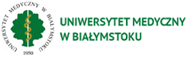 Załącznik Nr 1 do SWZ FORMULARZ OFERTOWY........................................................Nazwa (firma) albo imię i nazwisko, siedziba albo miejsce zamieszkania  i adres WykonawcyDo UNIWERSYTETU  MEDYCZNEGO W BIAŁYMSTOKUul. Jana Kilińskiego 15-089 BiałystokBiorąc udział w przetargu nieograniczonym na Wykonanie badań laboratoryjnych na potrzeby projektu „Centrum Sztucznej Inteligencji przy Medycynie na Uniwersytecie Medycznym w Białymstoku” oraz „IDUB11” realizowanego przez Uniwersytet Medyczny w Białymstoku, oferujemy realizację przedmiotu zamówienia za cenę:brutto: ....................................... zł (zgodnie z Formularzem cenowym – Załącznik nr 1A do SWZ)słownie: .............................................................................................................................złotych.Oświadczamy, że przedmiot zamówienia realizowany będzie od dnia zawarcia umowy do dnia 31.12.2024 r.Oświadczamy, że odbiór zgłoszonego do badania materiału biologicznego będzie się odbywał poprzez system poczty pneumatycznej  - TAK / NIE (nie potrzebne skreślić - w przypadku, gdy Wykonawca nie zadeklaruje czy odbiór zgłoszonego do badania materiału biologicznego będzie się odbywał poprzez system poczty pneumatycznej, Zamawiający przyjmie brak deklaracji odbioru zgłoszonego do badania materiału biologicznego systemem poczty pneumatycznej i przyzna Wykonawcy 0 pkt.)Zobowiązujemy się do odbioru zgłoszonego przez Zamawiającego do badania materiału biologicznego w przeciągu - …………. …………. od otrzymania zlecenia (wypełnia Wykonawca zgodnie z Częścią XVII SWZ. W przypadku, gdy Wykonawca nie wpisze oferowanego czasu odbioru zgłoszonego do badania materiału biologicznego,  Zamawiający przyjmie maksymalny dopuszczony czas odbioru, tj. od 2 do 4 godz. i przyzna Wykonawcy 0 pkt.)Zobowiązujemy się przekazywać wyniki zleconych badań w przeciągu - ……… godzin od momentu odebrania materiału biologicznego od Zamawiającego (wypełnia Wykonawca zgodnie z Częścią XVII SWZ. W przypadku, gdy Wykonawca nie wpisze oferowanego czasu przekazania wyników Zamawiający przyjmie maksymalny dopuszczony czas, tj. od 48 do 72 godz. i przyzna Wykonawcy 0 pkt.)Oświadczamy, że posiadamy Certyfikat systemu zarządzania jakością PN-EN ISO 9001:2009 w zakresie diagnostyki laboratoryjnej oraz spełniający wymagania określone w:Ustawie z dnia 27 lipca 2001 r. o diagnostyce laboratoryjnej (Dz.U. z 2004 r. poz. 1384),Rozporządzeniu Ministra Zdrowia z dnia 3 marca 2004r. w sprawie wymagań, jakim powinno odpowiadać medyczne laboratorium diagnostyczne (Dz.U. z 2004 r. nr 43, poz. 408 z późn. Zm.), Rozporządzeniu Ministra Zdrowia z dnia 23 marca 2006r. w sprawie standardów jakości dla medycznych laboratoriów diagnostycznych i mikrobiologicznych (Dz.U. 2016 poz. 1665).Oświadczamy, że akceptujemy termin realizacji zamówienia od dnia zawarcia umowy do dnia 31.12.2024 r.Oświadczam, że zapoznałem się ze specyfikacją warunków zamówienia oraz wzorem umowy, przyjmuję warunki w nich zawarte i nie wnoszę do nich żadnych zastrzeżeń oraz, że zdobyłem konieczne informacje do przygotowania oferty.Oświadczam, że wypełniłem obowiązki informacyjne przewidziane w art. 13 lub art. 14 RODO1) wobec osób fizycznych, od których dane osobowe bezpośrednio lub pośrednio pozyskałem w celu ubiegania się o udzielenie zamówienia publicznego w niniejszym postępowaniu.*Oświadczam, że uważam się za związanego niniejszą ofertą na czas wskazany w SWZ. Zobowiązuję się w przypadku przyznania nam zamówienia do jego zrealizowania w ramach ceny ofertowej. Akceptuję warunek, iż zapłata wynagrodzenia za wykonanie zamówienia nastąpi wg zasad określonych we wzorze umowy (załącznik nr 6 do SWZ). Oświadczam, że załączone do specyfikacji warunków zamówienia wymagania stawiane Wykonawcy oraz postanowienia umowy, zostały zaakceptowane bez żadnych zastrzeżeń i zobowiązuję się w przypadku wyboru oferty, do zawarcia umowy w miejscu i terminie wyznaczonym przez Zamawiającego.  Numer rachunku bankowego Wykonawcy, na który powinny zostać przelane środki za realizację przedmiotu zamówienia: ………………………………………….…………………………………Oświadczam, iż•     nie podlegam wykluczeniu z postępowania na podstawie art. 7 ust. 1 ustawy z dnia 13 kwietnia 2022r. o szczególnych rozwiązaniach w zakresie przeciwdziałania wspieraniu agresji na Ukrainę oraz służących ochronie bezpieczeństwa narodowego;•      nie podlegam wykluczeniu z postępowania na podstawie art. 5k ust. 1 Rozporządzenia Rady (UE) 2022/576 z dnia 8 kwietnia 2022 r. w sprawie zmiany rozporządzenia (UE) nr 833/2014 dotyczącego środków ograniczających w związku z działaniami Rosji destabilizującymi sytuację na Ukrainie;•      w stosunku do podwykonawców oraz podmiotu/tów, na którego/ych zasoby powołuję się w niniejszym postępowaniu, nie zachodzą podstawy wykluczenia z postępowania o udzielenie zamówienia na podstawie art. 5k ust. 1 Rozporządzenia Rady (UE) 2022/576 z dnia 8 kwietnia 2022 r. w sprawie zmiany rozporządzenia (UE) nr 833/2014 dotyczącego środków ograniczających w związku z działaniami Rosji destabilizującymi sytuację na Ukrainie.Oświadczam pod groźbą odpowiedzialności karnej, iż załączone do oferty dokumenty opisują stan faktyczny, aktualny na dzień otwarcia ofert (art. 233 k.k.)Rodzaj wykonawcy**:      mikroprzedsiębiorstwo    	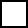       małe przedsiębiorstwo      średnie przedsiębiorstwo                                                                jednoosobowa działalność gospodarcza           osoba fizyczna nieprowadząca działalności gospodarczej      inny rodzajNumer REGON ..................................., NIP: ...................................        Województwo: ................................Tel.: .......................	        Adres e-mail: ..................................... Strona internetowa: ............................	Osoba uprawniona do podpisania umowy:Imię: ………………………...., Nazwisko: ……………..………..Stanowisko: …………………....................................................Integralną część oferty stanowią następujące dokumenty:.........................................................................................................................………………………………………………………………………………………..Zgodnie z art. 18 ust. 3 Prawa zamówień publicznych, Wykonawca zastrzega, iż wymienione niżej dokumenty, składające się na ofertę, nie mogą być udostępnione innym uczestnikom postępowania: ...................................................................................................................................Inne informacje Wykonawcy: ...........................................................................................................      kwalifikowany podpis elektroniczny WykonawcyUwaga:rozporządzenie Parlamentu Europejskiego i Rady (UE) 2016/679 z dnia 27 kwietnia 2016 r. w sprawie ochrony osób fizycznych w związku z przetwarzaniem danych osobowych i w sprawie swobodnego przepływu takich danych oraz uchylenia dyrektywy 95/46/WE (ogólne rozporządzenie o ochronie danych) (Dz. Urz. UE L 119 z 04.05.2016, str. 1). * W przypadku gdy wykonawca nie przekazuje danych osobowych innych niż bezpośrednio jego dotyczących lub zachodzi wyłączenie stosowania obowiązku informacyjnego, stosownie do art. 13 ust. 4 lub art. 14 ust. 5 RODO treści oświadczenia wykonawca nie składa (usunięcie treści oświadczenia np. przez jego wykreślenie).**Mikro przedsiębiorstwo to przedsiębiorstwo, które zatrudnia mniej niż 10 osób i którego roczny obrót lub suma bilansowa nie przekracza   2 mln EUR. Małe przedsiębiorstwo to przedsiębiorstwo, które zatrudnia mniej niż 50 osób i którego roczny obrót lub suma bilansowa nie przekracza 10 mln EUR. Średnie przedsiębiorstwo to przedsiębiorstwo, które zatrudnia mniej niż 250 osób i którego roczny obrót nie przekracza 50 mln EUR lub suma bilansowa nie przekracza 43 mln EUR